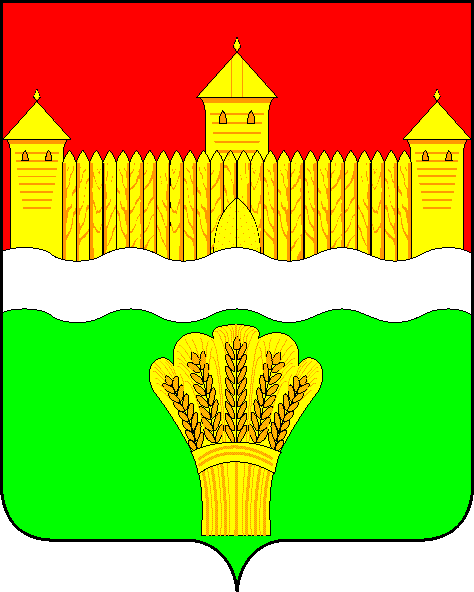 КЕМЕРОВСКАЯ ОБЛАСТЬ - КУЗБАСССОВЕТ НАРОДНЫХ ДЕПУТАТОВКЕМЕРОВСКОГО МУНИЦИПАЛЬНОГО ОКРУГАПЕРВОГО СОЗЫВАСЕССИЯ № 12РЕШЕНИЕот «31» августа 2020 г. № 230г. КемеровоОб утверждении Правил проведения массовых зрелищных мероприятий на территории Кемеровского муниципального округа В соответствии с Федеральным законом от 06.10.2003 № 131-ФЗ «Об общих принципах организации местного самоуправления в Российской Федерации», руководствуясь Уставом муниципального образования Кемеровский муниципальный округ Кемеровской области - Кузбасса, Совет народных депутатов Кемеровского муниципального округаРЕШИЛ:Утвердить прилагаемые Правила проведения массовых зрелищных мероприятий на территории Кемеровского муниципального округа.2. 	Признать утратившими силу:2.1. Решение Кемеровского районного Совета народных депутатов от 17.08.2006 № 375 «Об утверждении Правил проведения массовых зрелищных мероприятий на территории Кемеровского района»;2.2. Решение Совета народных депутатов Кемеровского муниципального района от 27.08.2015 № 488 «О внесении изменения в решение  Кемеровского районного Совета народных депутатов от 17.08.2006 № 375  «Об утверждении Правил проведения массовых зрелищных мероприятий на территории Кемеровского района».3. Опубликовать настоящее решение в  газете «Заря» и на официальном сайте Совета народных депутатов Кемеровского муниципального округа в информационно-телекоммуникационной сети «Интернет».4. Решение вступает в силу со дня его официального опубликования.	5. Контроль за исполнением настоящего решения возложить на          Левина Д.Г. - председателя комитета по местному самоуправлению, правопорядку и связям с общественностью.Председатель Совета народных депутатов Кемеровского муниципального округа                                   В.В. ХарлановичИ. о. главы округа                                                                      И.П. ГаничУТВЕРЖДЕНОрешением Совета народных депутатовКемеровского муниципального округаот «31» августа 2020 г. № 230ПРАВИЛАпроведения массовых зрелищных мероприятий на территорииКемеровского муниципального округа1. Общие положения1.1. Правила проведения зрелищных мероприятий на территории Кемеровского муниципального округа (далее - Правила) разработаны в соответствии с Федеральным законом от 06.10.2003 № 131-ФЗ «Об общих принципах организации местного самоуправления в Российской Федерации», Уставом муниципального образования Кемеровский муниципальный округ Кемеровской области-Кузбасса.1.2. Основной задачей Правил является упорядочение организации и проведения на территории Кемеровского муниципального округа зрелищных мероприятий, в том числе с устройством фейерверков.1.3. Основные понятия (термины):зрелищные мероприятия - праздничные массовые гулянья, а также иные развлекательные и спортивные массовые мероприятия (далее - мероприятия), проводимые, в том числе, с устройством фейерверков;организаторы зрелищных мероприятий (далее - организаторы) - физические и юридические лица, независимо от их организационно-правовой формы, осуществляющие проведение мероприятия;администрация объекта проведения мероприятия - администрация организации, учреждения, предприятия, на территории которого проводится мероприятие. Если мероприятия проводятся на территориях, не закрепленных за организациями, учреждениями, предприятиями (площади, улицы и другие аналогичные территории), функции администрации объекта проведения мероприятия выполняет администрация Кемеровского муниципального округа.2. Порядок согласования проведения зрелищных мероприятийПри проведении мероприятий с устройством фейерверков заявление подается в администрацию Кемеровского муниципального округа на имя главы округа вне зависимости от места проведения мероприятия.2.1. Заявление о проведении мероприятий подается организатором в письменной форме не позднее чем за 15 рабочих дней (при 5-дневной рабочей неделе) до предполагаемой даты его проведения.В заявлении о проведении мероприятия указывается наименование и адрес организатора, фамилия, имя, отчество руководителя организации и ответственных лиц, номера контактных телефонов, название, цель и форма, дата, место, время начала и окончания мероприятия, предполагаемое количество участников, план территории, дата подачи заявления, подпись руководителя организации.При проведении мероприятия с устройством фейерверков в заявлении также должны быть указаны данные об организации, привлекаемой для их проведения (наименование, юридический адрес).2.2. Одновременно с заявлением предоставляется программа мероприятия с указанием музыкально-художественного репертуара, а также используемых технических средств (звукоусиление, световое оформление и т.д.).2.3. Заявление подлежит рассмотрению в срок не более 7 рабочих дней с момента подачи заявления (регистрации).О результатах рассмотрения заявления организатор мероприятия должен быть уведомлен в срок не позднее чем за 8 рабочих дней до предполагаемой даты проведения мероприятия.2.4. По результатам рассмотрения заявления издается распоряжение главы округа.По результатам рассмотрения уведомления, не позднее чем за 5 дней до дня проведения мероприятия, уполномоченный представитель администрации Кемеровского муниципального округа проводит с организатором консультации по обеспечению безопасности (необходимость присутствия пожарного расчета, бригады скорой медицинской помощи и иные меры обеспечения безопасности).2.5. В распоряжении главы округа указывается должностное лицо, ответственное за проведение мероприятия, обладающее правом досрочного прекращения мероприятия в случае создания угрозы жизни и безопасности граждан, возникновения массовых беспорядков.2.6. В случае отказа в проведении мероприятия глава округа сообщает об этом в письменной форме организаторам мероприятия с указанием мотивов отказа.2.7. При совпадении мероприятий по месту и времени проведения предпочтение отдается ранее поступившим заявлениям.Другим организаторам может быть предложено иное место и (или) время.2.8. В случае если организаторами мероприятий являются структурные подразделения администрации Кемеровского муниципального округа или Кемеровской области - Кузбасса, согласования о проведении мероприятий в порядке, установленном настоящим разделом, не требуется.3. Порядок проведения зрелищных мероприятий3.1. В соответствии с Федеральным законом от 06.10.2003 № 131-ФЗ     «Об общих принципах организации местного самоуправления в Российской Федерации» зрелищные мероприятия должны заканчиваться в срок до 23.00 часов.В отдельных случаях время окончания мероприятия может изменяться по распоряжению главы округа.3.2. Деятельность временных объектов мелкорозничной торговли и общественного питания (далее - объекты торговли) в местах проведения мероприятий осуществляется в соответствии с действующим законодательством.3.3. Объекты торговли, участвующие в обслуживании мероприятий, должны иметь вывеску, оформление в соответствии с тематикой проводимого мероприятия.3.4. В местах проведения массовых мероприятий и на прилегающих к ним территориях запрещается продажа алкогольной продукции.3.5. Организатор мероприятия:а) принимает меры по обеспечению общественного порядка и безопасности граждан;б) проводит работу по техническому и материальному обустройству массового мероприятия (установка сцен, их оформление, оборудование звукоусиливающей аппаратурой, системой энергоснабжения и т.п.) и обеспечивает при этом соблюдение правил техники безопасности и противопожарной безопасности, в том числе при применении пиротехнических средств;в) несет ответственность за соблюдение программы мероприятия;г) после принятия решения о проведении мероприятия размещает в установленном порядке рекламу, извещающую о дате, времени и месте проведения мероприятия;д) несет ответственность за демонтаж рекламы мероприятия, который осуществляется в течение суток после проведения мероприятия;е) по окончании мероприятия осуществляет в установленном порядке меры по уборке территории;ж) не позднее суток до установленного срока проведения мероприятия информирует жителей округа, соответствующее структурное подразделение администрации Кемеровского муниципального округа об отмене мероприятия или изменении сроков его проведения.3.6. Организаторы мероприятия - физические и юридические лица за счет собственных средств несут расходы, связанные с проведением мероприятий (оформление площадки, звукоусиление, энергозатраты, организация работы торговли, реклама, уборка территории после проведения мероприятия, дополнительные меры по охране общественного порядка и др.).3.7. На месте проведения фейерверка в обязательном порядке должны присутствовать организатор мероприятия, руководитель организации, проводящей фейерверк, ответственное должностное лицо администрации Кемеровского муниципального округа.3.8. Лица, проводящие фейерверк, должны:а) пройти инструктаж по охране труда, обращению с пиротехническими изделиями;б) использовать пиротехнические изделия и материалы, имеющие сертификат установленного образца, исправное и аттестованное в установленном порядке пусковое оборудование;в) обеспечивать место размещения пускового оборудования огнетушителями, емкостями с водой или песком;г) перевозить и транспортировать пиротехнические изделия и материалы только на специально оборудованном транспорте;д) по окончании демонстрации фейерверка производить осмотр места проведения мероприятия с целью выявления и сбора неиспользованных пиротехнических изделий и элементов пиротехнических зарядов.3.9. Место размещения пускового оборудования должно соответствовать требованиям, обеспечивающим безопасность граждан и исключающим причинение ущерба зданиям, строениям, сооружениям.3.10. Администрация объекта проведения мероприятия:а) несет ответственность за соблюдение на объекте установленных мер безопасности, в том числе пожарной, а также правил санитарного состояния;б) в день проведения мероприятия проверяет готовность объекта к проведению мероприятия;в) в случаях обнаружения обстоятельств, создающих угрозу общественному порядку, безопасности участников и зрителей мероприятия, принимает меры к их устранению и незамедлительно информирует об этом соответствующие правоохранительные органы;г) совместно с организаторами мероприятий и органами внутренних дел осуществляет мероприятия по обеспечению безопасности, пропускной режим во время проведения мероприятий в закрытых помещениях с целью исключения проноса огнестрельного оружия, колющих, режущих, взрывчатых, радиоактивных, огнеопасных, ядовитых веществ, напитков в стеклянной таре и иных предметов, которые могут представлять опасность для участников мероприятия и т.д.;д) информирует зрителей и участников о правилах поведения, порядке эвакуации и мерах пожарной безопасности.4. Правила поведения участников и зрителейзрелищных мероприятий4.1. Участники и зрители мероприятия должны:а) соблюдать общественный порядок и общепринятые нормы поведения, не допускать действий, создающих опасность для жизни и здоровья окружающих;б) выполнять законные распоряжения организаторов мероприятия, работников правоохранительных органов;в) незамедлительно сообщать в правоохранительные органы о случаях обнаружения подозрительных предметов, вещей, возникновения задымления или пожара.4.2. При проведении массового мероприятия участники и зрители не должны:а) выбрасывать мусор, предметы на трибуны, сцены, а также совершать иные действия, нарушающие порядок проведения массового мероприятия;б) создавать помехи передвижению участников мероприятия; взбираться на ограждения, парапеты, осветительные устройства, площадки для телевизионных съемок, деревья, крыши, несущие конструкции; повреждать оборудование и элементы оформления сооружений и иной инвентарь, зеленые насаждения;в) носить или демонстрировать знаки или иную символику, направленную на разжигание расовой, социальной, национальной и религиозной розни.5. Заключительные положения5.1. Контроль за соблюдением Правил осуществляют:а) администрация Кемеровского муниципального округа;б) Отдел МВД России по Кемеровскому району;в) иные службы в случаях, предусмотренных действующим законодательством.5.2. Нарушение настоящих Правил влечет ответственность в соответствии с Законом Кемеровской области - Кузбасса от 16.07.2006 года № 89-ОЗ «Об административных правонарушениях в Кемеровской области», кроме норм, ответственность за нарушение которых предусмотрена законодательством Российской Федерации.